12019 01CONCOURS D'ACCES
AUX INSTITUTS REGIONAUX 
D'ADMINISTRATIONConcours interneSauf indications contraires, les renseignements demandés sont obligatoires.Avertissement :Sauf cas particuliers, la plupart des pièces justificatives ne vous seront demandées qu’après les épreuves du concours. S’il apparaît, au vu de ces pièces justificatives, que les renseignements que vous avez déclarés sont inexacts, vous serez automatiquement éliminé, même si vous avez entre-temps été déclaré admissible ou admis par le jury.	 de formation : 	Centre d’épreuves écrites :_________________________ Quel est votre état civil ? M.		 Mme	Votre nom de naissance :Votre nom d’usage :Votre prénom :Vos autres prénoms (séparés par une virgule) :Votre date de naissance    (JJ/MM/AAAA)Ville de naissance    N° département  Arrondissement (Paris, Lyon, Marseille) DOM-TOM ou pays étranger Nom du père	Prénom du père    Prénom et nom de naissance de la mère  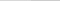  Quelle est votre nationalité ?Êtes-vous français(e) actuellement ?   oui	 nonSi non, précisez votre nationalité : Êtes-vous en instance d’acquisition de la nationalité française ?   oui	 non Quelles sont vos coordonnées personnelles ?Les courriers du service des concours de l’ choisi (accusé de réception, convocation…) seront envoyés à cette adresseVotre adresse Code postal : Commune : Pays : Vous pouvez préciser :- vos coordonnées téléphoniquesDomicile : 	 Travail :  Portable : 	 - votre adresse électronique (personnelle) : Quelle est votre situation militaire ?Si vous avez accompli le service national en tant qu’appelé ou en tant que volontaire, précisez la durée : années  mois joursSi vous avez accompli des services militaires, précisez la durée :années  mois joursSi vous n’avez pas accompli de service national, précisez votre situation :Vous avez été dispensé, réformé, exempté ou ajourné? 	 oui	 nonAvez-vous accompli l’obligation de recensement ? 	 oui	 nonAvez-vous accompli la journée de défense et citoyenneté ?  	 oui	 non Quelle est votre situation personnelle ?Êtes-vous en situation de handicap ?	 oui	 non Quelle est votre situation dans l'administration ?Précisez votre situation actuelle :  fonctionnaire de l’Etat   	 fonctionnaire territorial 	 fonctionnaire hospitalier   	 militaire magistrat	 agent public contractuel	 agent d’une organisation internationale agent d’une administration, d’un organisme ou d’un établissement d’un Etat de l’Union européenne (ou EEE)Dans quelle administration êtes-vous employé(e) ? Précisez l’adresse de cette administrationCode postal : Commune : 	Pays :	 Si vous êtes fonctionnaire, quel est votre grade actuel ?Si vous êtes non titulaire, quel est votre emploi actuel ?_______________________________Précisez, ci-dessous, les derniers emplois que vous avez occupés en tant que fonctionnaire ou agent de droit publicAttention : vous devrez obligatoirement faire établir par votre administration un état de vos services et informer votre supérieur hiérarchique, à partir du document ci-joint. Epreuve d'entretien avec le juryL’épreuve d’admission consiste en un entretien avec le jury visant à évaluer les aptitudes du candidat et sa motivation à exercer les fonctions auxquelles prépare la formation délivrée par les instituts régionaux d'administration et, le cas échéant, à reconnaître les acquis de son expérience professionnelle. Il vise également à apprécier les qualités d'expression orale du candidat ainsi que son comportement face à une situation professionnelle concrète et sa capacité à encadrer une équipe.L'entretien débute par une présentation par le candidat de son parcours et de sa motivation et se poursuit par un échange qui comprend notamment une ou plusieurs mises en situation professionnelle. Au cours de cet échange, le candidat peut également être interrogé sur les enjeux des politiques publiques relevant de l'Etat ainsi que sur l'environnement administratif dans lequel elles sont mises en œuvre.Pour cet entretien, qui débute par une présentation par le candidat de son parcours et de ses motivations, d’une durée de 5 minutes au plus, le jury disposera du dossier de reconnaissance des acquis de l’expérience professionnelle (RAEP), qui n’est pas noté.Vous devez compléter le dossier de reconnaissance des acquis de l’expérience professionnelle et le transmettre au service concours de l'IRA choisi par voie postale, en quatre exemplaires, accompagné d’une photo d’identité récente annotée au verso de vos nom et prénom, au plus tard quinze jours à compter du lendemain de la publication des résultats d’admissibilité._______________________________A titre statistique, merci de répondre aux questions suivantes (Ces informations n’ont aucun caractère obligatoire)Quelle est la catégorie socioprofessionnelle de votre père ?  	de votre mère ?  Pour répondre à cette question, consultez la notice explicative (si retraité(s) celle durant leur activité)Quelle est votre situation actuelle ? Qualité : Pour répondre à cette question, consultez la notice explicative.Si vous avez suivi une préparation au concours, précisez dans quel organisme :Avez-vous des observations ?Vous pouvez utiliser cet espace si vous souhaitez attirer l’attention sur un problème particulier, pour poser une question relative à votre inscription, ou pour faire part de difficultés éventuellesACCUSE DE RECEPTION INSCRIPTION AU CONCOURS INTERNED’ACCES AUX INSTITUTS REGIONAUX D'ADMINISTRATIONJoindre à votre demande d’inscription une enveloppe auto-adressée et affranchie au tarif en vigueur, pour le retour de cet accusé de réception.PériodesPériodesService d’affectationService d’affectationService d’affectationGrade ou EmploiQuotité(plein temps, temps partiel)DuréeDuréeDuréeduauAdministrationDirectionServiceAnsMoisJoursMadame, Monsieur,J'accuse réception de votre dossier d'inscription au concours interne d’accès à l'IRA de ……………..……………..Cet avis ne préjuge en rien de la suite qui sera réservée à votre demande d'inscription.Si vous êtes autorisé(e) à participer aux épreuves, une convocation vous sera adressée. Si cette convocation ne vous est pas parvenue au plus tard huit jours avant la date des épreuves écrites, je vous recommande vivement de contacter le service des concours de l'IRA.Je vous prie de croire à l'expression de ma considération la meilleure.A ……………..…………….., le ……………..……………..Pour le Directeur de l'IRA,